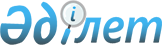 О создании Межведомственной рабочей группы по обеспечению соблюдения в Республике Казахстан положений Конвенции о запрещении разработки,
производства, накопления и применения химического оружия и о его уничтоженииРаспоряжение Премьер-Министра Республики Казахстан от 11 июня 2003 года N 125-р      В целях выработки предложений по обеспечению соблюдения в Республике Казахстан положений Конвенции о запрещении разработки, производства, накопления и применения химического оружия и о его уничтожении от 1993 года (далее - Конвенция), ратифицированной Законом  Республики Казахстан от 24 июня 1999 года: 

      1. Создать Межведомственную рабочую группу в следующем составе: Ашимов Нургали Садвакасович   - первый вице-министр энергетики и 

                                минеральных ресурсов Республики 

                                Казахстан, руководитель 

 

  Сармурзина Раушан Гайсиевна   - директор Департамента 

                                технологического развития и 

                                управления государственными 

                                активами Министерства энергетики 

                                и минеральных ресурсов 

                                Республики Казахстан, заместитель 

                                руководителя 

 

  Абдрахимова                   - главный специалист отдела 

Айжамал Рахматуллаевна          нефтехимической промышленности 

                                Департамента технологического 

                                развития и управления 

                                государственными активами 

                                Министерства энергетики и 

                                минеральных ресурсов Республики 

                                Казахстан, секретарь 

 

  Ким Афанасий Григорьевич      - директор Департамента 

                                организационно-контрольной и 

                                кадровой работы - начальник 

                                оперативной группы по городу Астане 

                                Агентства Республики Казахстан по 

                                чрезвычайным ситуациям 

 

  Абдрахманов                   - заместитель директора Департамента 

Мухтар Айдарханович             защиты растений Министерства 

                                сельского хозяйства Республики 

                                Казахстан 

 

  Абулхаиров                    - начальник управления 

Дармен Каратаевич               прогнозирования и развития научно- 

                                технических программ и 

                                инновационной деятельности 

                                Департамента науки Министерства 

                                образования и науки Республики 

                                Казахстан 

 

  Азимова                       - начальник управления международного 

Эльвира Абилхасимовна           права Департамента законодательства 

                                Министерства юстиции Республики 

                                Казахстан 

 

  Байгенжина Алия Курмановна    - заместитель начальника управления 

                                промышленности, строительства, 

                                транспорта и коммуникаций 

                                Департамента планирования расходов 

                                отраслевых органов Министерства 

                                экономики и бюджетного планирования 

                                Республики Казахстан 

 

  Байсаков                      - начальник главного управления 

Марат Сатыбалдинович            войск радиационной, химической и 

                                биологической защиты Вооруженных 

                                Сил Министерства обороны 

                                Республики Казахстан 

 

  Байсуанов                     - начальник управления международной 

Арман                           безопасности Департамента 

Абильмажинович                  многостороннего сотрудничества 

                                Министерства иностранных дел 

                                Республики Казахстан 

 

  Бекеев Адлетбек Толендиевич   - начальник управления 

                                государственного контроля за 

                                охраной окружающей среды 

                                Департамента государственного 

                                контроля Министерства охраны 

                                окружающей среды Республики 

                                Казахстан 

 

  Елемисов Еркебулан Галимович  - начальник управления специальной 

                                полиции Министерства внутренних дел 

                                Республики Казахстан 

 

  Жакатаев Еркен Исаханович     - начальник управления экспортного 

                                контроля и лицензирования экспорта 

                                и импорта Министерства индустрии 

                                и торговли Республики Казахстан 

 

  Жакупбаев Нихмат Хамитович    - начальник управления эпизодического 

                                мониторинга и ветеринарных 

                                мероприятий Департамента ветеринарии 

                                Министерства сельского хозяйства 

                                Республики Казахстан 

 

  Шарбаков Алтай Жиенбаевич     - начальник управления санитарно- 

                                гигиенического надзора Министерства 

                                здравоохранения Республики Казахстан 

 

  Талько Сергей Романович       - начальник управления регулирования 

                                перевозочного процесса Департамента 

                                железнодорожного транспорта 

                                Министерства транспорта и 

                                коммуникаций Республики Казахстан 

 

  Таубаев Мурат Акатаевич       - начальник управления Комитета 

                                национальной безопасности 

                                Республики Казахстан 

                                (по согласованию) 

 

  Абауов Мухамеджан Мейрамович  - заместитель начальника управления 

                                базовых отраслей Департамента 

                                отраслей промышленности 

                                Министерства индустрии и торговли 

                                Республики Казахстан 

 

  Еркебай Бахытжан Уалиулы      - начальник отдела Департамента по 

                                надзору за законностью 

                                предварительного следствия и 

                                дознания Генеральной прокуратуры 

                                Республики Казахстан 

                                (по согласованию) 

 

  Хайдаргалиева                 - начальник отдела нефтехимической 

Шолпан Ахметовна                промышленности Департамента 

                                технологического развития и 

                                управления государственными 

                                активами Министерства энергетики 

                                и минеральных ресурсов Республики 

                                Казахстан 

 

      2. Межведомственной рабочей группе выработать и представить в срок до 1 декабря 2003 года в Правительство Республики Казахстан предложения по обеспечению соблюдения в Республике Казахстан положений Конвенции.       Премьер-Министр 
					© 2012. РГП на ПХВ «Институт законодательства и правовой информации Республики Казахстан» Министерства юстиции Республики Казахстан
				